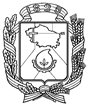 АДМИНИСТРАЦИЯ ГОРОДА НЕВИННОМЫССКАСТАВРОПОЛЬСКОГО КРАЯПОСТАНОВЛЕНИЕ15.11.2019                                г. Невинномысск                                         № 2143Об утверждении Положения о межведомственной комиссии по обследованию и категорированию объектов (территорий) образовательных организаций города НевинномысскаВ соответствии с постановлением Правительства Российской Федерации от 02 августа 2019 г. № 1006 «Об утверждении требований к антитеррористической защищенности объектов (территорий) Министерства просвещения Российской Федерации и объектов (территорий), относящихся к сфере деятельности Министерства просвещения Российской Федерации, и формы паспорта безопасности этих объектов (территорий)», постановляю:1. Утвердить Положение о межведомственной комиссии по обследованию и категорированию объектов (территорий) образовательных организаций города Невинномысска, согласно приложению к настоящему постановлению.2. Признать утратившими силу постановления администрации города Невинномысска:от 25.12.2017 № 2849 «Об утверждении межведомственной комиссии по обследованию и категорированию объектов (территорий) образовательных организаций города Невинномысска»;от 30.11.2018 № 1825 «О внесении изменения в состав межведомственной комиссии по обследованию и категорированию объектов (территорий) образовательных организаций города Невинномысска, утвержденный постановлением администрации города Невинномысска от 25.12.2017 № 2849».3. Опубликовать настоящее постановление в газете «Невинномысский рабочий» и разместить на официальном сайте администрации города Невинномысска в информационно-телекоммуникационной сети «Интернет».4. Контроль за исполнением настоящего постановления возложить на первого заместителя главы администрации города Невинномысска                          Олешкевич Т.А.Глава города НевинномысскаСтавропольского края                                                                    М.А. МиненковПриложениек постановлению администрациигорода Невинномысскаот 15.11.2019 № 2143ПОЛОЖЕНИЕо межведомственной комиссии по обследованию и категорированию объектов (территорий) образовательных организаций города Невинномысска1. Общие положенияНастоящее положение о межведомственной комиссии по обследованию и категорированию объектов (территорий) образовательных организаций города Невинномысска (далее соответственно - Положение, Комиссия) разработано в соответствии с федеральными законами от 06 марта 2006 года № 35-ФЗ «О противодействии терроризму», от 29 декабря                2012 года «Об образовании в Российской Федерации», постановлением Правительства Российской Федерации от 02 августа 2019 г. № 1006 «Об утверждении требований к антитеррористической защищенности объектов (территорий) Министерства просвещения Российской Федерации и объектов (территорий), относящихся к сфере деятельности Министерства просвещения Российской Федерации, и формы паспорта безопасности этих объектов (территорий)» (далее – постановление Правительства № 1006).Комиссия является постоянно действующим, совещательным и консультативным органом, созданным в целях установления категории опасности объектов (территорий) образовательных организаций города Невинномысска (далее – объекты образования).Понятия и термины, используемые в Положении, применяются в значениях, определенных в постановлении Правительства № 1006.2. Задачи и функции Комиссии2.1. Основной задачей Комиссии является проведение организационных мероприятий по обеспечению антитеррористической защищенности объектов образования, включая их обследование и отнесение  к конкретной категории опасности в зависимости от степени угрозы совершения террористических актов, возможных последствий их совершения, с учетом оценки состояния защищенности объектов образования, их значимости для инфраструктуры и жизнеобеспечения и степени потенциальной опасности совершения террористического акта.2.2. Комиссия в ходе своей работы осуществляет следующие функции:проводит обследование объектов образования на предмет состояния их антитеррористической защищенности;изучает конструктивные и технические характеристики объектов образования, организацию их функционирования, действующие меры по обеспечению безопасного функционирования объектов образования;определяет степень угрозы совершения террористического акта на объектах образования и возможные последствия их совершения;выявляет потенциально опасные участки объектов образования, совершение террористического акта на которых может привести к возникновению чрезвычайной ситуации с опасными социально-экономическими последствиями, и (или) уязвимые места и критические элементы объектов образования, совершение террористического акта на которых может привести к прекращению функционирования объектов образования в целом, их повреждению или аварии на них;определяет категорию объектов образования или подтверждает (изменяет) ранее присвоенную категорию;определяет перечень необходимых мероприятий по обеспечению антитеррористической защищенности объектов образования с учетом категории объекта (территории), а также сроки осуществления указанных мероприятий с учетом объема планируемых работ и планирования финансирования мероприятий на 2 финансовых года, следующих за текущим финансовым годом.2.3. Для реализации функций, указанных в пункте 2.2 Положения, Комиссия:составляет графики проведения обследования и категорирования объектов образования, а также паспорта безопасности объектов образования в течение 30 дней после проведения обследования и категорирования объектов образования;осуществляет контроль за выполнением требований к антитеррористической защищенности объектов образования посредством организации и проведения плановых и внеплановых проверок;визирование, подготовленных на рассмотрение Комиссии, паспортов безопасности объектов образования;осуществляет иные полномочия в пределах своей компетенции.3. Состав и организация деятельности Комиссии3.1. Состав Комиссии утверждается постановлением администрации города Невинномысска. Комиссия состоит из председателя Комиссии, заместителя председателя Комиссии, секретаря Комиссии и членов Комиссии.3.2. В состав Комиссии включаются руководитель органа (организации), являющегося правообладателем объекта образования, работники органа (организации), являющегося правообладателем объекта образования, а также представители территориального органа безопасности, территориального органа Федеральной службы войск национальной гвардии Российской Федерации или подразделения вневедомственной охраны войск национальной гвардии Российской Федерации, территориального органа Министерства Российской Федерации по делам гражданской обороны, чрезвычайным ситуациям и ликвидации последствий стихийных бедствий.К работе Комиссии могут привлекаться эксперты из числа работников специализированных организаций, имеющих право осуществлять экспертизу безопасности объекта образования.3.3. Заседание Комиссии проводится в срок, не превышающий 30 рабочих дней со дня ее создания. 3.4. Комиссию возглавляет председатель Комиссии. В отсутствие председателя Комиссии полномочия председателя Комиссии осуществляет заместитель председателя Комиссии.3.5. Председатель Комиссии:осуществляет руководство деятельностью Комиссии, определяет повестку дня, сроки, порядок, место и время проведения заседания Комиссии, рассмотрения вопросов на ее заседаниях Комиссии;председательствует на заседаниях Комиссии;формирует на основе предложений членов Комиссии план работы и повестку дня очередного (внеочередного) заседания;дает поручения членам Комиссии;подписывает протоколы и акты по итогам заседаний Комиссии.3.6. Секретарь Комиссии:обеспечивает подготовку заседания Комиссии, составляет проект повестки дня заседания Комиссии, организует подготовку материалов к заседаниям, а также проектов соответствующих решений Комиссии;телефонограммой уведомляет членов Комиссии о месте, времени проведения и повестке дня очередного заседания Комиссии не менее чем за 1 день до даты его проведения, обеспечивает членов Комиссии необходимыми материалами;исполняет поручения председателя Комиссии;ведет и подписывает протоколы и акты заседаний Комиссии;обеспечивает визирование оформленного паспорта безопасности всеми членами Комиссии, в срок не позднее 3 месяцев после проведения обследования и категорирования объекта образования;обеспечивает направление экземпляров паспортов безопасности объектов образования, подписанных членами Комиссии для согласования с руководителями территориального органа безопасности, территориального органа Федеральной службы войск национальной гвардии Российской Федерации (подразделения вневедомственной охраны войск национальной гвардии Российской Федерации), территориального органа Министерства Российской Федерации по делам гражданской обороны, чрезвычайным ситуациям и ликвидации последствий стихийных бедствий.3.7. Члены Комиссии:рассматривают исходные данные об объектах образования;принимают участие в подготовке вопросов, выносимых на заседание Комиссии;обследуют объекты образования для установления степени угрозы совершения террористических актов и возможных последствий их совершения;вносят предложения по плану работы Комиссии, повестке дня заседаний Комиссии и порядку обсуждения вопросов, участвуют в подготовке материалов к заседаниям, а также проектов решений Комиссии;визируют паспорта безопасности.3.8. В случае отсутствия (временная нетрудоспособность, отпуск, командировка и прочее) члена Комиссии, заместителя председателя Комиссии и секретаря Комиссии, участие в работе Комиссии принимает лицо, официально исполняющее обязанности (полномочия) по должности отсутствующего.3.9. Заседания Комиссии правомочны, если на них присутствует не менее половины его членов, включая председательствующего на заседании Комиссии.3.10. Решения Комиссии принимаются простым большинством голосов путем открытого голосования. В случае равенства голосов решающим является голос председательствующего на заседании Комиссии. Члены Комиссии, не согласные с принятым решением, подписывают акт обследования и категорирования объекта образования, при этом их особое мнение приобщается к акту обследования и категорирования объекта образования. 3.11. Результаты работы Комиссии оформляются актом обследования и категорирования объектов образования, который составляется в 2 экземплярах, подписывается всеми членами Комиссии и утверждается председателем Комиссии не позднее последнего дня работы Комиссии.Акт обследования и категорирования объекта образования составляется в 2 экземплярах и является основанием для разработки, а также неотъемлемой частью паспорта безопасности объекта образования.3.12. Служебная информация о состоянии антитеррористической защищенности объекта образования, содержащаяся в акте обследования и категорирования объекта образования, и принимаемых мерах по ее усилению является служебной информацией ограниченного распространения и подлежит защите в соответствии с законодательством Российской Федерации.Первый заместитель главы администрации города Невинномысска                                          В.Э. Соколюк